CAMP WEE LUV’EM  	Pre-TeensCAMP WEE LUV’EM Pre-TeensJune/July  2018June/July  2018June/July  2018June/July  2018June/July  2018SunMonTueWedThuFriSatJune 24WELCOME TO CAMP!!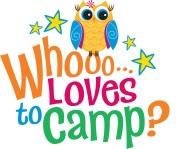 25Friendship Games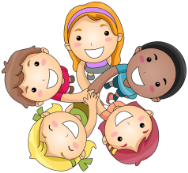 26Team Building Games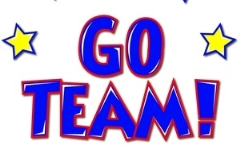 27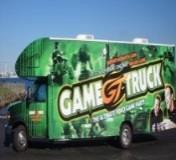 Game Truck comes to Camp(Teens & Pre-teens)28Minute to Win it Games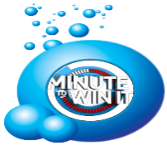 29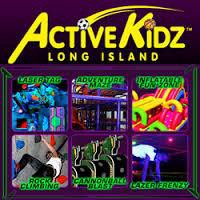 Trip to ActiveKidz30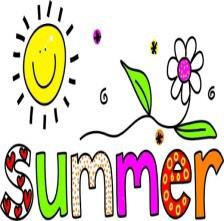 1Magic in the USA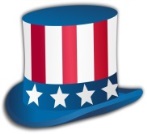 2Magic Trick Monday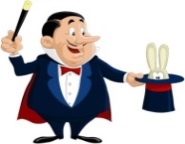 3Party in the USARed, white  & blue day!      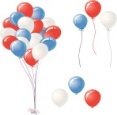 4Camp ClosedHappy 4th of July!!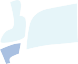 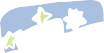 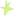 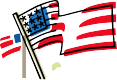 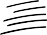 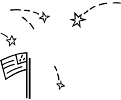 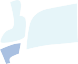 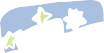 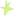 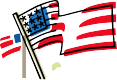 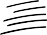 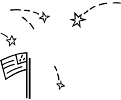 5        Pop, Fizz & Crackle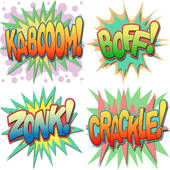 6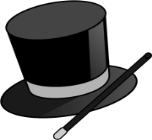  Magician Comes To           Camp!7 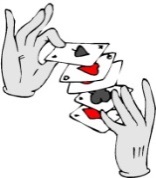 8 Camp Crazy Week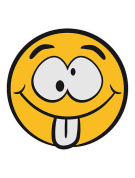 9   Pop corn and Pajama Day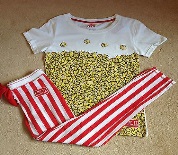 10        TWIN DAY!                                                                                      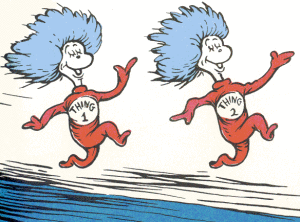 Dress like a friend!11     SIMPLAY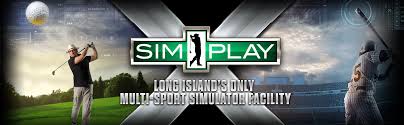 12   Throwback Thursday dress up as a time in the past!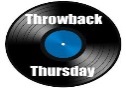 13        Movie Trip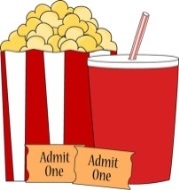 14 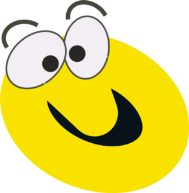 15 Out of This World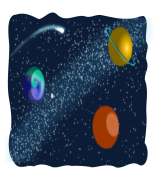 16 Giant Soccer Dart Board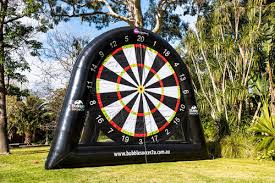 17Rocket Launch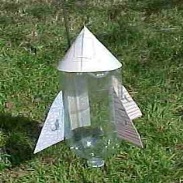 18Space Race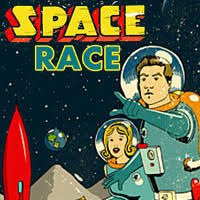 Games19                Alien Day!   Dress up like an alien 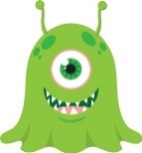 20 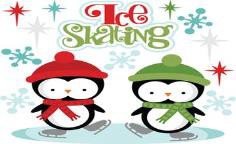 Ice Skating at Dix Hills Rink 21 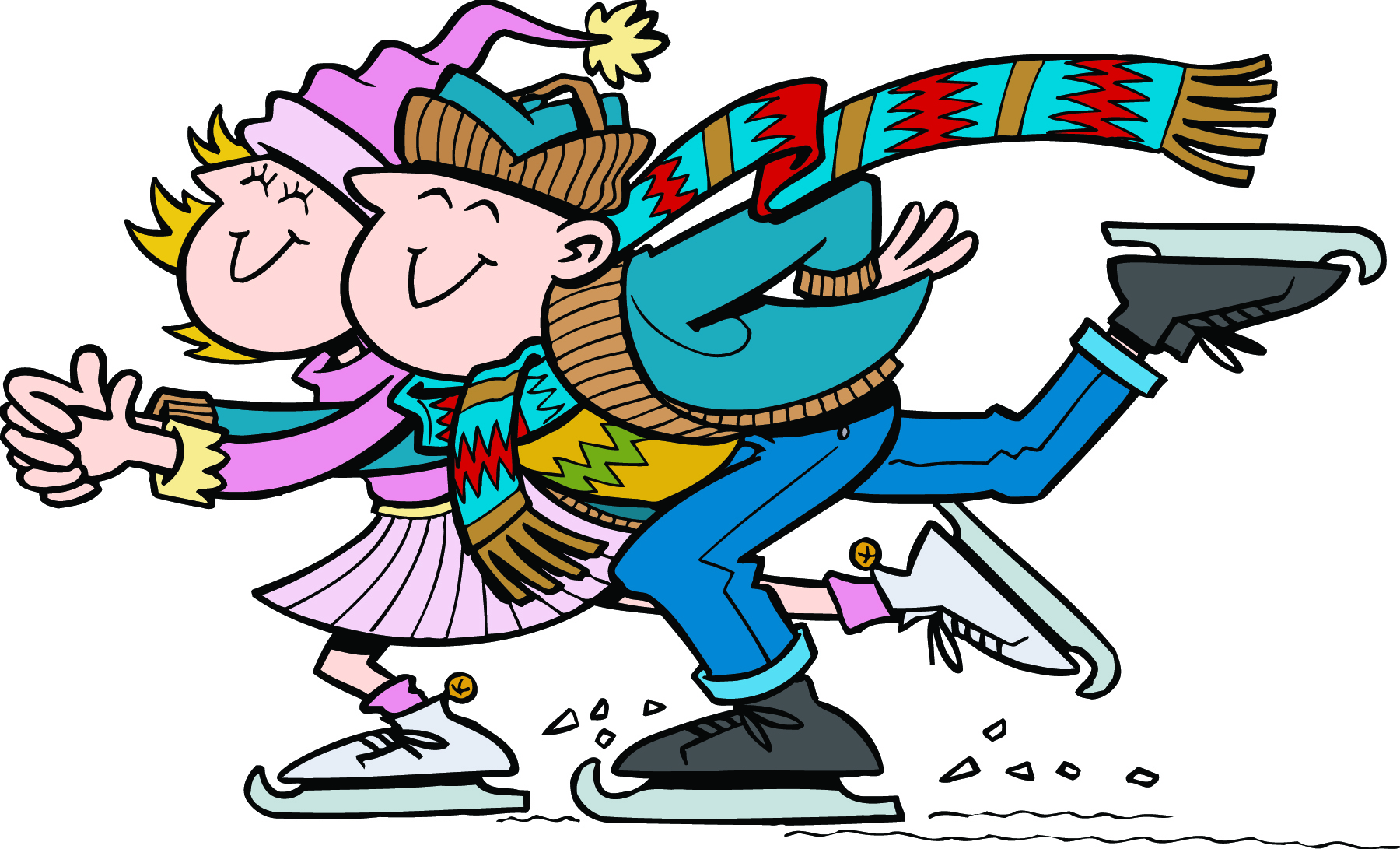 22 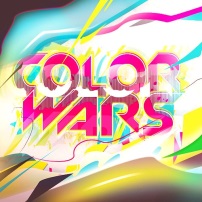 23Spin Art  Frisbees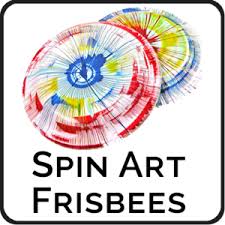 24 Tee Pee Building Contest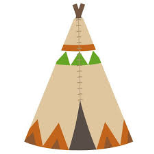 25Gold Rush and Relay Race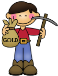 LAZERLAND pre-teen/teen 26 Tie Dye and Race & Around Camp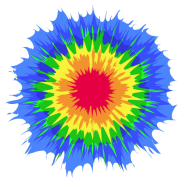 27 Game Show comes to camp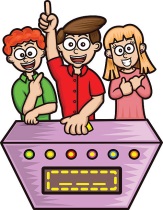 28 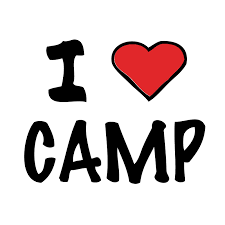 July/August  2018July/August  2018July/August  2018July/August  2018July/August  2018July/August  2018►SunMonTueWedThuFriFriSat29Travel the World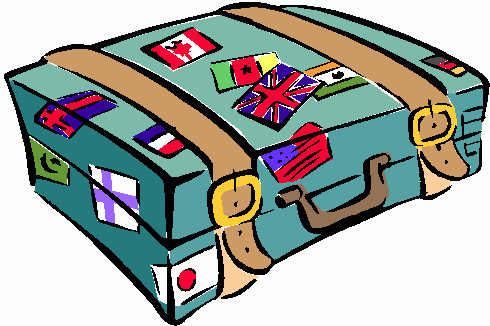 30Cool Caribbean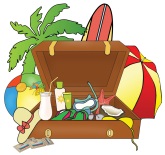 31       AWESOME AMERICA 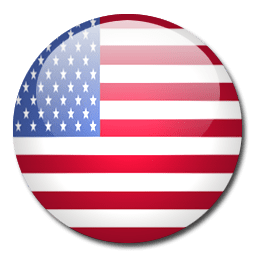 1    Magical Mexico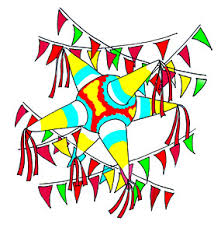 2Jump For Japan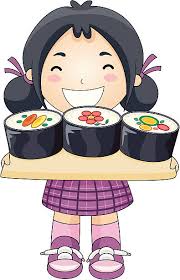 3 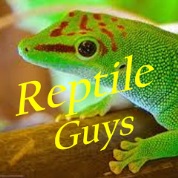 The Reptile GuysCome to CampSoc Hop3 The Reptile GuysCome to CampSoc Hop4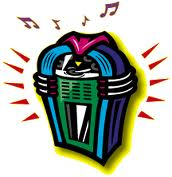 5 H2O Week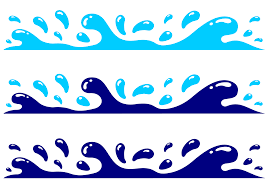 6 Bubblemania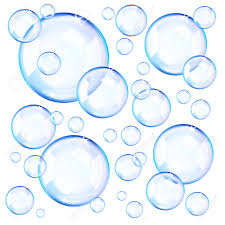 7           Water Wars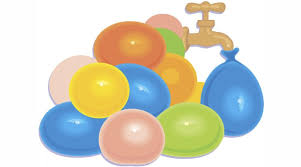 8Pre teen /Teen trip to Bounce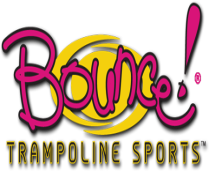 9 Water Balloon Games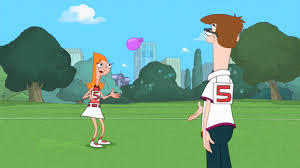 10 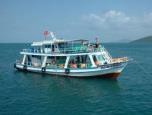 Fishing Trip (10:00-4:00)10 Fishing Trip (10:00-4:00)11 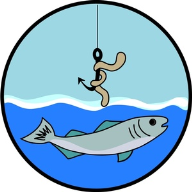 12         Olympic Week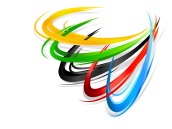 13 Opening Ceremony & Games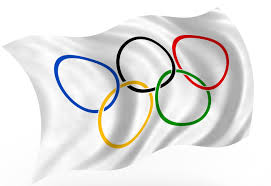 14      Javelin     Throw & Dodgeball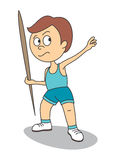 15Olympic  Obstacle Course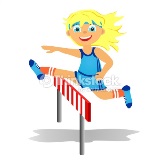 16         OlympicWacky Races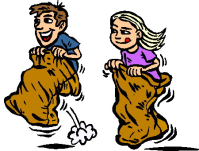 17  Bowling Trip with Teens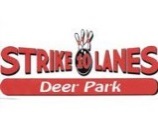 17  Bowling Trip with Teens18 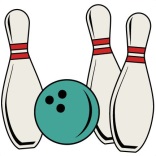 19    Wild West Week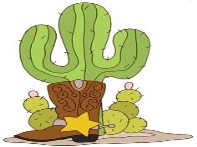 20 Cowboy/CowgirlRaces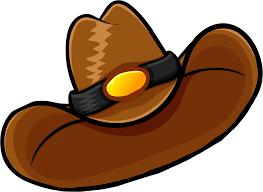 21      Ice Cream Cone                Teepees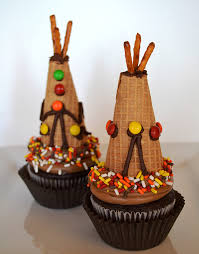 22C&B Archery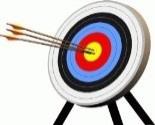 23         Wild West Games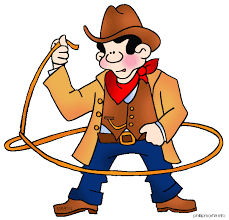 24    Foam Party at Camp    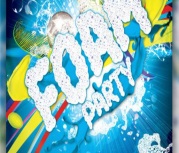 24    Foam Party at Camp    25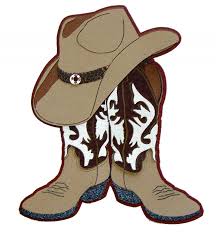 26 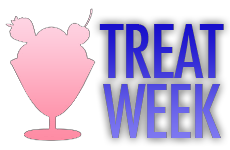 27 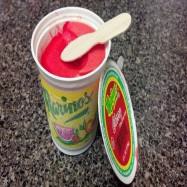 Italian Ices28 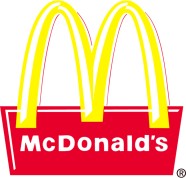 29Waterslide at Camp!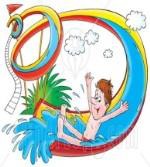 30 Mystery Treat!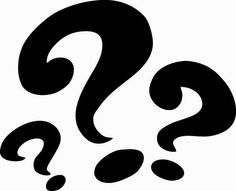 31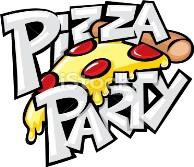 Last Day of Camp!1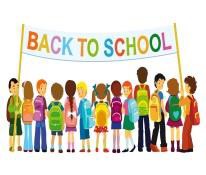 Have a Great School Year!!1Have a Great School Year!!